Teacher Education and Development Studies Infant Toddler Teacher Low-Unit CertificateThe Infant Toddler Teacher Certificate coursework is designed to equip students with an overall social, emotional, cognitive, physical growth and development focused on infants and toddlers, up to age 3. Certificate coursework also includes overall best practice with infants and toddlers, quality environments, responsive care and appropriate curriculum development. The Infant Toddler Teacher Certificate coursework requires 15 core Child Development and Education units including 6 units focused on Infant and Toddler growth, development and care. This Infant Toddler Certificate meets California Title 5 education requirements for the Child Development Associate Teacher Permit for those working specifically with children ages birth to age 3. Additional work experience with young children (175 days of 3 hours per day within 4 years) is currently required to qualify for state permit. Applications can be obtained through the California Commission on Teacher CredentialingPlease see a Pathways Counselor: Create an education plan customized to meet your needs.  Contact a CounselorTransfer Majors/Award FocusChild and Adolescent Development, A.A.-T CSUSM, UCEarly Childhood Education, A.S.-T CSUElementary Teacher Education, A.A.-T CSU, UCEarly Intervention and Inclusion, A.S.GE Pattern/UnitsGE Pattern: n/aTotal Units:15CertificatesAssociate Teacher Low-Unit Early Intervention and Inclusion Infant Toddler Teacher Low-Unit Teacher Program maps indicate the major coursework and recommended general education courses to fulfill your degree in 2 years (approximately 15 units/semester or 30 units/year). If you are a part-time student, start Semester 1 courses and follow the course sequence. Some of the courses listed may be substituted by another course.  Please view these options in the official course catalog.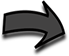 Semester 1												9 UnitsSemester 2												6 UnitsCareer OptionsPreschool Teacher (A)Elementary Education Teacher (B)Early Childhood Education Administrator (A)Find more careers: msjc.emsicc.comRequired Education: SM: some college; C: Certificate; A: Associate, B: Bachelor’s, M: Master’s; D: DoctorateCOURSETITLEUNITCDE-110Child Development3CDE-101Principles of Early Childhood Education3CDE-125Child, Family and Community3COURSETITLEUNITCDE-119Infant and Toddler Growth and Development3CDE-120Infant and Toddler Education and Care3